PŘÍLOHAPŘÍLOHA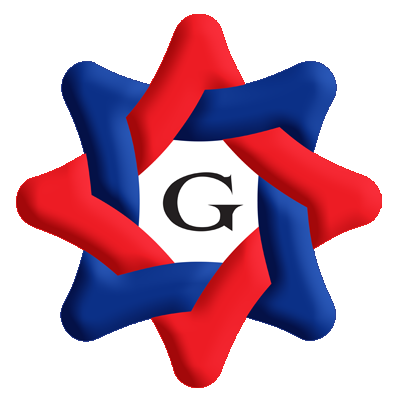 územní samosprávné celky, svazky obcí, regionální radyúzemní samosprávné celky, svazky obcí, regionální rady(v Kč)(v Kč)Období:12 / 2016IČO:60609460Název:Olomoucký krajNS:60609460Olomoucký krajA.1.Informace podle § 7 odst. 3 zákona (TEXT)Informace podle § 7 odst. 3 zákona (TEXT)Informace podle § 7 odst. 3 zákona (TEXT)Informace podle § 7 odst. 3 zákona (TEXT)Informace podle § 7 odst. 3 zákona (TEXT)Informace podle § 7 odst. 3 zákona (TEXT)Účetní jednotka nemá informace o tom, že by byl porušen princip nepřetržitého trvání.Účetní jednotka nemá informace o tom, že by byl porušen princip nepřetržitého trvání.Účetní jednotka nemá informace o tom, že by byl porušen princip nepřetržitého trvání.Účetní jednotka nemá informace o tom, že by byl porušen princip nepřetržitého trvání.Účetní jednotka nemá informace o tom, že by byl porušen princip nepřetržitého trvání.Účetní jednotka nemá informace o tom, že by byl porušen princip nepřetržitého trvání.Účetní jednotka nemá informace o tom, že by byl porušen princip nepřetržitého trvání.A.2.Informace podle § 7 odst. 4 zákona (TEXT)Informace podle § 7 odst. 4 zákona (TEXT)Informace podle § 7 odst. 4 zákona (TEXT)Informace podle § 7 odst. 4 zákona (TEXT)Informace podle § 7 odst. 4 zákona (TEXT)Informace podle § 7 odst. 4 zákona (TEXT)Vykazování syntetických účtů vychází z platné legislativy a Českých účetních standardů. Zásoby s výjimkou pohonných hmot, jsou účtovány způsobem B, netýká se kancelářských potřeb, které jsou účtovány přímo do spotřeby v souladu s vnitřním předpisem. Nákup a spotřeba pohonných hmot jsou účtovány způsobem A. Pořízené zásoby se oceňují pořizovacími cenami. V souladu se změnami prováděcí vyhlášky k zákonu o účetnictví č. 410/2009 Sb. došlo ke změně metod od 1. 1. 2016 v účtování o nedokončeném majetku.Vykazování syntetických účtů vychází z platné legislativy a Českých účetních standardů. Zásoby s výjimkou pohonných hmot, jsou účtovány způsobem B, netýká se kancelářských potřeb, které jsou účtovány přímo do spotřeby v souladu s vnitřním předpisem. Nákup a spotřeba pohonných hmot jsou účtovány způsobem A. Pořízené zásoby se oceňují pořizovacími cenami. V souladu se změnami prováděcí vyhlášky k zákonu o účetnictví č. 410/2009 Sb. došlo ke změně metod od 1. 1. 2016 v účtování o nedokončeném majetku.Vykazování syntetických účtů vychází z platné legislativy a Českých účetních standardů. Zásoby s výjimkou pohonných hmot, jsou účtovány způsobem B, netýká se kancelářských potřeb, které jsou účtovány přímo do spotřeby v souladu s vnitřním předpisem. Nákup a spotřeba pohonných hmot jsou účtovány způsobem A. Pořízené zásoby se oceňují pořizovacími cenami. V souladu se změnami prováděcí vyhlášky k zákonu o účetnictví č. 410/2009 Sb. došlo ke změně metod od 1. 1. 2016 v účtování o nedokončeném majetku.Vykazování syntetických účtů vychází z platné legislativy a Českých účetních standardů. Zásoby s výjimkou pohonných hmot, jsou účtovány způsobem B, netýká se kancelářských potřeb, které jsou účtovány přímo do spotřeby v souladu s vnitřním předpisem. Nákup a spotřeba pohonných hmot jsou účtovány způsobem A. Pořízené zásoby se oceňují pořizovacími cenami. V souladu se změnami prováděcí vyhlášky k zákonu o účetnictví č. 410/2009 Sb. došlo ke změně metod od 1. 1. 2016 v účtování o nedokončeném majetku.Vykazování syntetických účtů vychází z platné legislativy a Českých účetních standardů. Zásoby s výjimkou pohonných hmot, jsou účtovány způsobem B, netýká se kancelářských potřeb, které jsou účtovány přímo do spotřeby v souladu s vnitřním předpisem. Nákup a spotřeba pohonných hmot jsou účtovány způsobem A. Pořízené zásoby se oceňují pořizovacími cenami. V souladu se změnami prováděcí vyhlášky k zákonu o účetnictví č. 410/2009 Sb. došlo ke změně metod od 1. 1. 2016 v účtování o nedokončeném majetku.Vykazování syntetických účtů vychází z platné legislativy a Českých účetních standardů. Zásoby s výjimkou pohonných hmot, jsou účtovány způsobem B, netýká se kancelářských potřeb, které jsou účtovány přímo do spotřeby v souladu s vnitřním předpisem. Nákup a spotřeba pohonných hmot jsou účtovány způsobem A. Pořízené zásoby se oceňují pořizovacími cenami. V souladu se změnami prováděcí vyhlášky k zákonu o účetnictví č. 410/2009 Sb. došlo ke změně metod od 1. 1. 2016 v účtování o nedokončeném majetku.Vykazování syntetických účtů vychází z platné legislativy a Českých účetních standardů. Zásoby s výjimkou pohonných hmot, jsou účtovány způsobem B, netýká se kancelářských potřeb, které jsou účtovány přímo do spotřeby v souladu s vnitřním předpisem. Nákup a spotřeba pohonných hmot jsou účtovány způsobem A. Pořízené zásoby se oceňují pořizovacími cenami. V souladu se změnami prováděcí vyhlášky k zákonu o účetnictví č. 410/2009 Sb. došlo ke změně metod od 1. 1. 2016 v účtování o nedokončeném majetku.A.3.Informace podle § 7 odst. 5 zákona (TEXT)Informace podle § 7 odst. 5 zákona (TEXT)Informace podle § 7 odst. 5 zákona (TEXT)Informace podle § 7 odst. 5 zákona (TEXT)Informace podle § 7 odst. 5 zákona (TEXT)Informace podle § 7 odst. 5 zákona (TEXT)Majetek je oceňován v souladu s platnými právními předpisy, změny způsobu oceňování nenastaly. Majetek určený k prodeji je oceňován reálnou hodnotou k datu rozhodnutí rady o záměru prodeje (u záměrů od 1.7.2016), hladina významnosti v případě hmotného majetku je 40 tis. Kč, v případě nehmotného majetku 60 tis. Kč (rozdíl mezi reálnou hodnotou a zůstatkovou cenou u odpisovaného majetku a rozdíl mezi reálnou hodnotou a pořizovací cenou u neodpisovaného majetku). U záměrů z dřívějšího období je ocenění RH provedeno v den předání z hospodaření příspěvkové organizace.Účetní jednotka neprovádí daňové odpisy. Účetní jednotka provádí rovnoměrný způsob odpisování majetku měsíčně v souladu s ČÚS č. 708. Účetní jednotka vede podrozvahovou evidenci v souladu s vyhláškou č. 410/2009 Sb., ve znění pozdějších předpisů a v souladu s vnitřními předpisy. V podrozvahové evidenci je veden majetek, který byl svěřen k hospodaření příspěvkovým organizacím (účet 012, 013, 014, 019, 021, 022, 025, 029, 031, 032 a 036). V podrozvahové evidenci je rovněž veden zapůjčený majetek, včetně státního majetku. Na účtu 018 - Drobný dlouhodobý nehmotný majetek v rozsahu od 0,00 - 60 000,00 Kč, na účtu 028 - Drobný dlouhodobý hmotný majetek v rozsahu od 3 000,00 - 40 000,00 Kč, majetek s nižší cenou je evidován na účtu 902 - Jiný drobný dlouhodobý hmotný majetek. DDNM a DDHM vytvořený vlastní činností v roce 2016 nebyl pořízen. Přepočet údajů v cizích měnách na českou měnu je prováděn podle pevného kurzu, který je stanovený k 1.1. daného účetního období. Účet 419 - Ostatní fondy: fond sociálních potřeb je účtován rozvahově, fond na podporu výstavby a obnovu vodohospodářské infrastruktury výsledkově. Časové rozlišování je prováděno podle vnitřních směrnic.Majetek je oceňován v souladu s platnými právními předpisy, změny způsobu oceňování nenastaly. Majetek určený k prodeji je oceňován reálnou hodnotou k datu rozhodnutí rady o záměru prodeje (u záměrů od 1.7.2016), hladina významnosti v případě hmotného majetku je 40 tis. Kč, v případě nehmotného majetku 60 tis. Kč (rozdíl mezi reálnou hodnotou a zůstatkovou cenou u odpisovaného majetku a rozdíl mezi reálnou hodnotou a pořizovací cenou u neodpisovaného majetku). U záměrů z dřívějšího období je ocenění RH provedeno v den předání z hospodaření příspěvkové organizace.Účetní jednotka neprovádí daňové odpisy. Účetní jednotka provádí rovnoměrný způsob odpisování majetku měsíčně v souladu s ČÚS č. 708. Účetní jednotka vede podrozvahovou evidenci v souladu s vyhláškou č. 410/2009 Sb., ve znění pozdějších předpisů a v souladu s vnitřními předpisy. V podrozvahové evidenci je veden majetek, který byl svěřen k hospodaření příspěvkovým organizacím (účet 012, 013, 014, 019, 021, 022, 025, 029, 031, 032 a 036). V podrozvahové evidenci je rovněž veden zapůjčený majetek, včetně státního majetku. Na účtu 018 - Drobný dlouhodobý nehmotný majetek v rozsahu od 0,00 - 60 000,00 Kč, na účtu 028 - Drobný dlouhodobý hmotný majetek v rozsahu od 3 000,00 - 40 000,00 Kč, majetek s nižší cenou je evidován na účtu 902 - Jiný drobný dlouhodobý hmotný majetek. DDNM a DDHM vytvořený vlastní činností v roce 2016 nebyl pořízen. Přepočet údajů v cizích měnách na českou měnu je prováděn podle pevného kurzu, který je stanovený k 1.1. daného účetního období. Účet 419 - Ostatní fondy: fond sociálních potřeb je účtován rozvahově, fond na podporu výstavby a obnovu vodohospodářské infrastruktury výsledkově. Časové rozlišování je prováděno podle vnitřních směrnic.Majetek je oceňován v souladu s platnými právními předpisy, změny způsobu oceňování nenastaly. Majetek určený k prodeji je oceňován reálnou hodnotou k datu rozhodnutí rady o záměru prodeje (u záměrů od 1.7.2016), hladina významnosti v případě hmotného majetku je 40 tis. Kč, v případě nehmotného majetku 60 tis. Kč (rozdíl mezi reálnou hodnotou a zůstatkovou cenou u odpisovaného majetku a rozdíl mezi reálnou hodnotou a pořizovací cenou u neodpisovaného majetku). U záměrů z dřívějšího období je ocenění RH provedeno v den předání z hospodaření příspěvkové organizace.Účetní jednotka neprovádí daňové odpisy. Účetní jednotka provádí rovnoměrný způsob odpisování majetku měsíčně v souladu s ČÚS č. 708. Účetní jednotka vede podrozvahovou evidenci v souladu s vyhláškou č. 410/2009 Sb., ve znění pozdějších předpisů a v souladu s vnitřními předpisy. V podrozvahové evidenci je veden majetek, který byl svěřen k hospodaření příspěvkovým organizacím (účet 012, 013, 014, 019, 021, 022, 025, 029, 031, 032 a 036). V podrozvahové evidenci je rovněž veden zapůjčený majetek, včetně státního majetku. Na účtu 018 - Drobný dlouhodobý nehmotný majetek v rozsahu od 0,00 - 60 000,00 Kč, na účtu 028 - Drobný dlouhodobý hmotný majetek v rozsahu od 3 000,00 - 40 000,00 Kč, majetek s nižší cenou je evidován na účtu 902 - Jiný drobný dlouhodobý hmotný majetek. DDNM a DDHM vytvořený vlastní činností v roce 2016 nebyl pořízen. Přepočet údajů v cizích měnách na českou měnu je prováděn podle pevného kurzu, který je stanovený k 1.1. daného účetního období. Účet 419 - Ostatní fondy: fond sociálních potřeb je účtován rozvahově, fond na podporu výstavby a obnovu vodohospodářské infrastruktury výsledkově. Časové rozlišování je prováděno podle vnitřních směrnic.Majetek je oceňován v souladu s platnými právními předpisy, změny způsobu oceňování nenastaly. Majetek určený k prodeji je oceňován reálnou hodnotou k datu rozhodnutí rady o záměru prodeje (u záměrů od 1.7.2016), hladina významnosti v případě hmotného majetku je 40 tis. Kč, v případě nehmotného majetku 60 tis. Kč (rozdíl mezi reálnou hodnotou a zůstatkovou cenou u odpisovaného majetku a rozdíl mezi reálnou hodnotou a pořizovací cenou u neodpisovaného majetku). U záměrů z dřívějšího období je ocenění RH provedeno v den předání z hospodaření příspěvkové organizace.Účetní jednotka neprovádí daňové odpisy. Účetní jednotka provádí rovnoměrný způsob odpisování majetku měsíčně v souladu s ČÚS č. 708. Účetní jednotka vede podrozvahovou evidenci v souladu s vyhláškou č. 410/2009 Sb., ve znění pozdějších předpisů a v souladu s vnitřními předpisy. V podrozvahové evidenci je veden majetek, který byl svěřen k hospodaření příspěvkovým organizacím (účet 012, 013, 014, 019, 021, 022, 025, 029, 031, 032 a 036). V podrozvahové evidenci je rovněž veden zapůjčený majetek, včetně státního majetku. Na účtu 018 - Drobný dlouhodobý nehmotný majetek v rozsahu od 0,00 - 60 000,00 Kč, na účtu 028 - Drobný dlouhodobý hmotný majetek v rozsahu od 3 000,00 - 40 000,00 Kč, majetek s nižší cenou je evidován na účtu 902 - Jiný drobný dlouhodobý hmotný majetek. DDNM a DDHM vytvořený vlastní činností v roce 2016 nebyl pořízen. Přepočet údajů v cizích měnách na českou měnu je prováděn podle pevného kurzu, který je stanovený k 1.1. daného účetního období. Účet 419 - Ostatní fondy: fond sociálních potřeb je účtován rozvahově, fond na podporu výstavby a obnovu vodohospodářské infrastruktury výsledkově. Časové rozlišování je prováděno podle vnitřních směrnic.Majetek je oceňován v souladu s platnými právními předpisy, změny způsobu oceňování nenastaly. Majetek určený k prodeji je oceňován reálnou hodnotou k datu rozhodnutí rady o záměru prodeje (u záměrů od 1.7.2016), hladina významnosti v případě hmotného majetku je 40 tis. Kč, v případě nehmotného majetku 60 tis. Kč (rozdíl mezi reálnou hodnotou a zůstatkovou cenou u odpisovaného majetku a rozdíl mezi reálnou hodnotou a pořizovací cenou u neodpisovaného majetku). U záměrů z dřívějšího období je ocenění RH provedeno v den předání z hospodaření příspěvkové organizace.Účetní jednotka neprovádí daňové odpisy. Účetní jednotka provádí rovnoměrný způsob odpisování majetku měsíčně v souladu s ČÚS č. 708. Účetní jednotka vede podrozvahovou evidenci v souladu s vyhláškou č. 410/2009 Sb., ve znění pozdějších předpisů a v souladu s vnitřními předpisy. V podrozvahové evidenci je veden majetek, který byl svěřen k hospodaření příspěvkovým organizacím (účet 012, 013, 014, 019, 021, 022, 025, 029, 031, 032 a 036). V podrozvahové evidenci je rovněž veden zapůjčený majetek, včetně státního majetku. Na účtu 018 - Drobný dlouhodobý nehmotný majetek v rozsahu od 0,00 - 60 000,00 Kč, na účtu 028 - Drobný dlouhodobý hmotný majetek v rozsahu od 3 000,00 - 40 000,00 Kč, majetek s nižší cenou je evidován na účtu 902 - Jiný drobný dlouhodobý hmotný majetek. DDNM a DDHM vytvořený vlastní činností v roce 2016 nebyl pořízen. Přepočet údajů v cizích měnách na českou měnu je prováděn podle pevného kurzu, který je stanovený k 1.1. daného účetního období. Účet 419 - Ostatní fondy: fond sociálních potřeb je účtován rozvahově, fond na podporu výstavby a obnovu vodohospodářské infrastruktury výsledkově. Časové rozlišování je prováděno podle vnitřních směrnic.Majetek je oceňován v souladu s platnými právními předpisy, změny způsobu oceňování nenastaly. Majetek určený k prodeji je oceňován reálnou hodnotou k datu rozhodnutí rady o záměru prodeje (u záměrů od 1.7.2016), hladina významnosti v případě hmotného majetku je 40 tis. Kč, v případě nehmotného majetku 60 tis. Kč (rozdíl mezi reálnou hodnotou a zůstatkovou cenou u odpisovaného majetku a rozdíl mezi reálnou hodnotou a pořizovací cenou u neodpisovaného majetku). U záměrů z dřívějšího období je ocenění RH provedeno v den předání z hospodaření příspěvkové organizace.Účetní jednotka neprovádí daňové odpisy. Účetní jednotka provádí rovnoměrný způsob odpisování majetku měsíčně v souladu s ČÚS č. 708. Účetní jednotka vede podrozvahovou evidenci v souladu s vyhláškou č. 410/2009 Sb., ve znění pozdějších předpisů a v souladu s vnitřními předpisy. V podrozvahové evidenci je veden majetek, který byl svěřen k hospodaření příspěvkovým organizacím (účet 012, 013, 014, 019, 021, 022, 025, 029, 031, 032 a 036). V podrozvahové evidenci je rovněž veden zapůjčený majetek, včetně státního majetku. Na účtu 018 - Drobný dlouhodobý nehmotný majetek v rozsahu od 0,00 - 60 000,00 Kč, na účtu 028 - Drobný dlouhodobý hmotný majetek v rozsahu od 3 000,00 - 40 000,00 Kč, majetek s nižší cenou je evidován na účtu 902 - Jiný drobný dlouhodobý hmotný majetek. DDNM a DDHM vytvořený vlastní činností v roce 2016 nebyl pořízen. Přepočet údajů v cizích měnách na českou měnu je prováděn podle pevného kurzu, který je stanovený k 1.1. daného účetního období. Účet 419 - Ostatní fondy: fond sociálních potřeb je účtován rozvahově, fond na podporu výstavby a obnovu vodohospodářské infrastruktury výsledkově. Časové rozlišování je prováděno podle vnitřních směrnic.Majetek je oceňován v souladu s platnými právními předpisy, změny způsobu oceňování nenastaly. Majetek určený k prodeji je oceňován reálnou hodnotou k datu rozhodnutí rady o záměru prodeje (u záměrů od 1.7.2016), hladina významnosti v případě hmotného majetku je 40 tis. Kč, v případě nehmotného majetku 60 tis. Kč (rozdíl mezi reálnou hodnotou a zůstatkovou cenou u odpisovaného majetku a rozdíl mezi reálnou hodnotou a pořizovací cenou u neodpisovaného majetku). U záměrů z dřívějšího období je ocenění RH provedeno v den předání z hospodaření příspěvkové organizace.Účetní jednotka neprovádí daňové odpisy. Účetní jednotka provádí rovnoměrný způsob odpisování majetku měsíčně v souladu s ČÚS č. 708. Účetní jednotka vede podrozvahovou evidenci v souladu s vyhláškou č. 410/2009 Sb., ve znění pozdějších předpisů a v souladu s vnitřními předpisy. V podrozvahové evidenci je veden majetek, který byl svěřen k hospodaření příspěvkovým organizacím (účet 012, 013, 014, 019, 021, 022, 025, 029, 031, 032 a 036). V podrozvahové evidenci je rovněž veden zapůjčený majetek, včetně státního majetku. Na účtu 018 - Drobný dlouhodobý nehmotný majetek v rozsahu od 0,00 - 60 000,00 Kč, na účtu 028 - Drobný dlouhodobý hmotný majetek v rozsahu od 3 000,00 - 40 000,00 Kč, majetek s nižší cenou je evidován na účtu 902 - Jiný drobný dlouhodobý hmotný majetek. DDNM a DDHM vytvořený vlastní činností v roce 2016 nebyl pořízen. Přepočet údajů v cizích měnách na českou měnu je prováděn podle pevného kurzu, který je stanovený k 1.1. daného účetního období. Účet 419 - Ostatní fondy: fond sociálních potřeb je účtován rozvahově, fond na podporu výstavby a obnovu vodohospodářské infrastruktury výsledkově. Časové rozlišování je prováděno podle vnitřních směrnic.A.4.Informace podle § 7 odst. 5 zákona o stavu účtů v knize podrozvahových účtůInformace podle § 7 odst. 5 zákona o stavu účtů v knize podrozvahových účtůInformace podle § 7 odst. 5 zákona o stavu účtů v knize podrozvahových účtůInformace podle § 7 odst. 5 zákona o stavu účtů v knize podrozvahových účtůInformace podle § 7 odst. 5 zákona o stavu účtů v knize podrozvahových účtůInformace podle § 7 odst. 5 zákona o stavu účtů v knize podrozvahových účtůČísloČísloPodrozvahovýPodrozvahovýÚČETNÍ OBDOBÍÚČETNÍ OBDOBÍpoložkypoložkyNázev položkyNázev položkyúčetBĚŽNÉMINULÉP.I.Majetek a závazky účetní jednotky27 145 152 248,9726 141 110 406,691.Jiný drobný dlouhodobý nehmotný majetek9012.Jiný drobný dlouhodobý hmotný majetek9021 222 089,101 094 970,913.Vyřazené pohledávky9051 061 209,48890 209,484.Vyřazené závazky9065.Ostatní majetek90927 142 868 950,3926 139 125 226,30P.II.Krátkodobé podmíněné pohledávky z transferů a krátkodobé podmíněné závazky z transferů13 941 811,5146 432 127,111.Krátkodobé podmíněné pohledávky z předfinancování transferů9112.Krátkodobé podmíněné závazky z předfinancování transferů9123.Krátkodobé podmíněné pohledávky ze zahraničních transferů9134.Krátkodobé podmíněné závazky ze zahraničních transferů9145.Ostatní krátkodobé podmíněné pohledávky z transferů91546 432 127,116.Ostatní krátkodobé podmíněné závazky z transferů91613 941 811,51P.III.Podmíněné pohledávky z důvodu užívání majetku jinou osobou1.Krátkodobé podmíněné pohledávky z důvodu úplatného užívání majetku jinou osobou9212.Dlouhodobé podmíněné pohledávky z důvodou úplatného užívání majetku jinou osobou9223.Krátkodobé podmíněné pohledávky z důvodu užívání majetku jinou osobou na základě smlouvy o výpůjčce9234.Dlouhodobé podmíněné pohledávky z důvodu užívání majetku jinou osobou na základě smlouvy o výpůjčce9245.Krátkodobé podmíněné pohledávky z důvodu užívání majetku jinou osobou z jiných důvodů9256.Dlouhodobé podmíněné pohledávky z důvodu užívání majetku jinou osobou z jiných důvodů926P.IV.Další podmíněné pohledávky6 415 619,5022 937 635,971.Krátkodobé podmíněné pohledávky ze smluv o prodeji dlouhodobého majetku9312 276 417,002 379 676,002.Dlouhodobé podmíněné pohledávky ze smluv o prodeji dlouhodobého majetku9323.Krátkodobé podmíněné pohledávky z jiných smluv9334.Dlouhodobé podmíněné pohledávky z jiných smluv9345.Krátkodobé podmíněné pohledávky ze sdílených daní9396.Dlouhodobé podmíněné pohledávky ze sdílených daní9417.Krátkodobé podmíněné pohledávky ze vztahu k jiným zdrojům9428.Dlouhodobé podmíněné pohledávky ze vztahu k jiným zdrojům9439.Krátkodobé podmíněné úhrady pohledávek z přijatých zajištění94410.Dlouhodobé podmíněné úhrady pohledávek z přijatých zajištění94511.Krátkodobé podmíněné pohledávky ze soudních sporů, správních řízení a jiných řízení94712.Dlouhodobé podmíněné pohledávky ze soudních sporů, správních řízení a jiných řízení9484 139 202,5020 557 959,97P.V.Dlouhodobé podmíněné pohledávky z transferů a dlouhodobé podmíněné závazky z transferů311 940 776,46153 856 985,251.Dlouhodobé podmíněné pohledávky z předfinancování transferů9512.Dlouhodobé podmíněné závazky z předfinancování transferů9523.Dlouhodobé podmíněné pohledávky ze zahraničních transferů9534.Dlouhodobé podmíněné závazky ze zahraničních transferů9545.Ostatní dlouhodobé podmíněné pohledávky z transferů955301 442 551,22153 856 985,256.Ostatní dlouhodobé podmíněné závazky z transferů95610 498 225,24P.VI.Podmíněné závazky z důvodu užívání cizího majetku1.Krátkodobé podmíněné závazky z operativního leasingu9612.Dlouhodobé podmíněné závazky z operativního leasingu9623.Krátkodobé podmíněné závazky z finančního leasingu9634.Dlouhodobé podmíněné závazky z finančního leasingu9645.Krátkodobé podmíněné závazky z důvodu užívání cizího majetku na základě smlouvy o výpůjčce9656.Dlouhodobé podmíněné závazky z důvodu užívání cizího majetku na základě smlouvy o výpůjčce9667.Krátkodobé podmíněné závazky z důvodu užívání cizího majetku nebo jeho převzetí z jiných důvodů9678.Dlouhodobé podmíněné závazky z důvodu užívání cizího majetku nebo jeho převzetí z jiných důvodů968P.VII.Další podmíněné závazky10 075 924,669 604 862,001.Krátkodobé podmíněné závazky ze smluv o pořízení dlouhodobého majetku9712.Dlouhodobé podmíněné závazky ze smluv o pořízení dlouhodobého majetku9723.Krátkodobé podmíněné závazky z jiných smluv9734.Dlouhodobé podmíněné závazky z jiných smluv9745.Krátkodobé podmíněné závazky z přijatého kolaterálu9756.Dlouhodobé podmíněné závazky z přijatého kolaterálu9767.Krátkodobé podmíněné závazky vyplývající z právních předpisů a další činnosti moci zákonodárné, výkonné nebo soudní9788.Dlouhodobé podmíněné závazky vyplývající z právních předpisů a další činnosti moci zákonodárné, výkonné nebo soudní9799.Krátkodobé podmíněné závazky z poskytnutých garancí jednorázových98110.Dlouhodobé podmíněné závazky z poskytnutých garancí jednorázových98211.Krátkodobé podmíněné závazky z poskytnutých garancí ostatních98312.Dlouhodobé podmíněné závazky z poskytnutých garancí ostatních98413.Krátkodobé podmíněné závazky ze soudních sporů, správních řízení a jiných řízení98514.Dlouhodobé podmíněné závazky ze soudních sporů, správních řízení a jiných řízení98610 075 924,669 604 862,00P.VIII.Ostatní podmíněná aktiva a ostatní podmíněná pasiva a vyrovnávací účty274 000 000,00300 000 000,001.Ostatní krátkodobá podmíněná aktiva9912.Ostatní dlouhodobá podmíněná aktiva992274 000 000,00300 000 000,003.Ostatní krátkodobá podmíněná pasiva9934.Ostatní dlouhodobá podmíněná pasiva9945.Vyrovnávací účet k podrozvahovým účtům99927 692 494 458,2826 654 732 293,02A.5.Informace podle § 18 odst. 3 písm. b) zákona (TEXT)Olomoucký kraj byl vytvořen ústavním zákonem č. 347/1997 Sb., o vytvoření vyšších územních samosprávných celků a o změně ústavního zákona České národní rady č. 1/1993 Sb., Ústava České republiky, účinným od 1. 1. 2000. Olomoucký kraj není zapsán v obchodním rejstříku.A.6.Informace podle § 19 odst. 6 zákona (TEXT)Mezi datem 31. 12. 2016 a okamžikem sestavení účetní závěrky nenastaly žádné události, které by měly významný ekonomický dopad.Mezi datem 31. 12. 2016 a okamžikem sestavení účetní závěrky nenastaly žádné události, které by měly významný ekonomický dopad.B.1.Informace podle § 66 odst. 6 (TEXT)Při převodu vlastnictví k nemovitým věcem, které podléhají zápisu do katastru nemovitostí a jsou zařazeny do užívání, se zahajuje odpisování prvním dnem měsíce, který následuje po měsíci, ve kterém byl doručen návrh na vklad katastrálnímu úřadu. K 31. 12. 2016 nemá účetní jednotka podaný návrh na vklad do katastru nemovitostí, ke kterému k datu závěrky nepřišla doložka o zápisu.B.2.Informace podle § 66 odst. 8 (TEXT)Informace podle § 66 odst. 8 (TEXT)Informace podle § 66 odst. 8 (TEXT)Informace podle § 66 odst. 8 (TEXT)Informace podle § 66 odst. 8 (TEXT)Netýká se - účetní jednotka Olomoucký kraj nemá fond investic.Netýká se - účetní jednotka Olomoucký kraj nemá fond investic.Netýká se - účetní jednotka Olomoucký kraj nemá fond investic.Netýká se - účetní jednotka Olomoucký kraj nemá fond investic.Netýká se - účetní jednotka Olomoucký kraj nemá fond investic.Netýká se - účetní jednotka Olomoucký kraj nemá fond investic.B.3.Informace podle § 68 odst. 3 (ČÍSLO A TEXT)Informace podle § 68 odst. 3 (ČÍSLO A TEXT)Informace podle § 68 odst. 3 (ČÍSLO A TEXT)Informace podle § 68 odst. 3 (ČÍSLO A TEXT)Informace podle § 68 odst. 3 (ČÍSLO A TEXT)0,000,000,00V průběhu roku 2016 nedošlo k významnému vzájemnému zúčtování.V průběhu roku 2016 nedošlo k významnému vzájemnému zúčtování.V průběhu roku 2016 nedošlo k významnému vzájemnému zúčtování.C.Doplňující informace k položkám rozvahy "C.I.1. Jmění účetní jednotky" a "C.I.3. Transfery na pořízení dlouhodobého majetku"Doplňující informace k položkám rozvahy "C.I.1. Jmění účetní jednotky" a "C.I.3. Transfery na pořízení dlouhodobého majetku"Doplňující informace k položkám rozvahy "C.I.1. Jmění účetní jednotky" a "C.I.3. Transfery na pořízení dlouhodobého majetku"Doplňující informace k položkám rozvahy "C.I.1. Jmění účetní jednotky" a "C.I.3. Transfery na pořízení dlouhodobého majetku"Doplňující informace k položkám rozvahy "C.I.1. Jmění účetní jednotky" a "C.I.3. Transfery na pořízení dlouhodobého majetku"ČísloČísloÚČETNÍ OBDOBÍÚČETNÍ OBDOBÍpoložkypoložkyNázev položkyNázev položkyBĚŽNÉMINULÉC.1.Zvýšení stavu transferů na pořízení dlouhodobého majetku za běžné účetní období57 219 161,07576 515 729,05C.2.Snížení stavu transferů na pořízení dlouhodobého majetku ve věcné a časové souvislosti26 040 296,3322 558 665,69D.1.Počet jednotlivých věcí a souborů majetku nebo seznam tohoto majetku (ČÍSLO A TEXT)0,00Účetní jednotka Olomoucký kraj nemá majetek oceněný podle § 25 ost. 1 písm. k) zákona nebo v případě souborů tohoto majetku podle § 71 odst. 2 písm. a)D.2.Celková výměra lesních pozemků s lesním porostem (ČÍSLO)Celková výměra lesních pozemků s lesním porostem (ČÍSLO)Celková výměra lesních pozemků s lesním porostem (ČÍSLO)0,000,000,000,00D.3.Výše ocenění celkové výměry lesních pozemků s lesním porostem ve výši 57 Kč/m2 (ČÍSLO)Výše ocenění celkové výměry lesních pozemků s lesním porostem ve výši 57 Kč/m2 (ČÍSLO)Výše ocenění celkové výměry lesních pozemků s lesním porostem ve výši 57 Kč/m2 (ČÍSLO)0,000,000,000,00D.4.Výměra lesních pozemků s lesním porostem oceněným jiným způsobem (ČÍSLO)Výměra lesních pozemků s lesním porostem oceněným jiným způsobem (ČÍSLO)Výměra lesních pozemků s lesním porostem oceněným jiným způsobem (ČÍSLO)0,000,000,000,00D.5.Výše ocenění lesních pozemků s lesním porostem oceněným jiným způsobem (ČÍSLO)Výše ocenění lesních pozemků s lesním porostem oceněným jiným způsobem (ČÍSLO)Výše ocenění lesních pozemků s lesním porostem oceněným jiným způsobem (ČÍSLO)0,000,000,000,00D.6.Průměrná výše ocenění výměry lesních pozemků s lesním porostem oceněných jiným způsobem (ČÍSLO)Průměrná výše ocenění výměry lesních pozemků s lesním porostem oceněných jiným způsobem (ČÍSLO)Průměrná výše ocenění výměry lesních pozemků s lesním porostem oceněných jiným způsobem (ČÍSLO)0,000,000,000,00D.7.Komentář k ocenění lesních pozemků jiným způsobem (ČÍSLO A TEXT)Komentář k ocenění lesních pozemků jiným způsobem (ČÍSLO A TEXT)Komentář k ocenění lesních pozemků jiným způsobem (ČÍSLO A TEXT)0,00 0,00 0,00 0,00 E.1.Doplňující informace k položkám rozvahy (TEXT)Doplňující informace k položkám rozvahy (TEXT)Doplňující informace k položkám rozvahy (TEXT)K položceK položceDoplňující informaceČástkaC.I.7.Na účtu 408 Opravy předcházejících účetních období byla zaúčtována vratka úroků na MŠMT 15% a MF 85% v celkové částce 274 686,75 Kč z roku 2011 - II. globální grant CZ.1.07/1.1.26 Zvyšování kvality ve vzdělávání v Olomouckém kraji II.85 057 252,94B.II.28.Na účtu 373 Krátkodobé poskytnuté zálohy na transfery došlo v porovnání s rokem 2015 k poklesu o 393 498 929,72 Kč - vyúčtování projektů, které byly ukončeny.1 483 241 251,76B.II.32Na účtu 388 Dohadné účty aktivní - došlo k nárůstu proti roku 2015 o 112 953 651,76 Kč v souvislosti s novým programovým obdobím1 000 296 830,93A.IV.6.Účet 471 Dlouhodobé poskytnuté zálohy na transfery vykazuje proti roku 2015 nárůst o 79 507 444,51 Kč v souvislosti s novým programovým obdobím937 858 707,75D.II.1.Na účtu 451 Dlouhodobé úvěry došlo ve srovnání s rokem 2015 k poklesu o 193 030 395,86 Kč - uhrazené splátky úvěrů zejména EIB3 755 151 937,00D.II.8.Účet 472 Dlouhodobé přijaté zálohy na transfery vykazuje proti roku 2015 zvýšení o 196 709 518,03 Kč - nové programové období247 833 761,37D.III.32.Účet 374 Krátkodobé přijaté zálohy na transfery vykazuje proti roku 2015 zvýšení o 199 966 527,79 Kč - nové programové období917 298 061,00E.2.Doplňující informace k položkám výkazu zisku a ztráty (TEXT)Doplňující informace k položkám výkazu zisku a ztráty (TEXT)Doplňující informace k položkám výkazu zisku a ztráty (TEXT)K položceK položceDoplňující informaceČástkaA.I.30.Prodaný dlouhodobý hmotný majetek čninil 112 049 784,60 Kč.112 049 784,60A.I.31.Prodané pozemky činily 34 964 851,87 Kč34 964 851,87B.I.14.Výnosy z prodeje dlouhodobého hmotného majetku kromě pozemků činily 94 078 057,26 Kč94 078 057,26B.I.15.Výnosy z prodeje pozemků činily 8 845 931,00 Kč.8 845 931,00B.II.2.Na účtu 662 Úroky, který k datu 31.12.2016 vykazuje mínusový zůstatek, byly proúčtovány vratky úroků II. globálních grantů "Zvyšování kvality ve vzdělávání v Olomouckém kraji II" na MŠMT 15% a MF 85%: CZ.1.07/1.1.26, CZ.1.07/3.2.05, CZ.1.07/1.2.27 a CZ.1.07/1.3.45, celkem 971 816,45 Kč.541 727,42-C.V.2.Na účtu 595 Dodatečné odvody daně z příjmů byla zaúčtována korekce daně z příjmu právníckých osob za rok 2015 na základě daňového přiznání, zpracovaného daňovým poradenstvím.728 400,00-E.3.Doplňující informace k položkám přehledu o peněžních tocích (TEXT)Doplňující informace k položkám přehledu o peněžních tocích (TEXT)Doplňující informace k položkám přehledu o peněžních tocích (TEXT)K položceK položceDoplňující informaceČástkaA.Přehled o peněžních tocích je sestavován od rioku 2011. Peněžní toky z provozní činnosti byly proti roku 2015 ovlivněny změnou stavu opravných položek (vytvoření opravné položky k účtu 061 - NOK, opravné položky 192 a 194 k pohledávkám), prodejem dlouhodobého majetku, změnou stavu krátkodobých pohledávek, závazků a stavu zásob1 181 271 277,26B.II.V roce 2016 došlo ke zvýšení příjmů z prodeje dlouhodobého majetku určeného k prodeji proti roku 2015 o 87 234 390,60 Kč.102 923 988,26F.Celková změna stavu peněžních prostředků meziročně o 595 895 024,00 Kč375 954 737,32R.Stav peněžních prostředků k rozvahovému dni 31.12.2016 se meziročně zvýšil o 640 857 802,25 Kč.1 016 812 539,57E.4.Doplňující informace k položkám přehledu o změnách vlastního kapitálu (TEXT)Doplňující informace k položkám přehledu o změnách vlastního kapitálu (TEXT)Doplňující informace k položkám přehledu o změnách vlastního kapitálu (TEXT)K položceK položceDoplňující informaceČástkaA.I.Výkaz je sestavován od roku 2011, jmění účetní jednotky je ovlivněno zejména z důvodu svěření majetku příspěvkovým organizacím v souvislosti s předáním dokončeného dlouhodobého majetku, případně převody majetku ze zřizovaných příspěvkových organizací zpět na zřizovatele z důvodu prodeje. Dále se na tomto účtu promítá vedení účtu 419 Ostatní fondy rozvahově1 869 928 535,67-A.III.Transfery na pořízení dlouhodobého majetku - proti minulému období došlo ke změně o 51 884 945,22 Kč - v souvislosti s předáním dokončeného dlouhodobého majetku příspěvkovým organizacím včetně poskytnutých transferů.710 288 126,33A.V.Oceňovací rozdíly při prvotním použití metody - stav proti roku 2015 se nezměnil, v roce 2016 nebyl účetní pohyb.2 041 706 204,40-A.VI.Částka 4 612 414,87 Kč je stav účtu 407 - Jiné oceňovací rozdíly- proúčtování reálné hodnoty záměru prodeje staveb a pozemků OLÚ Paseka, vedený v účetnictví Olomouckého kraje.4 612 414,87A.VII.Na účtu 408 - Opravy předcházejících účetních období byla zaúčtována vratka úroků na MŠMT 15% a MF ČR 85% v celkové částce 274 686,75 Kč z roku 2011 - projekt II. globální grant CZ.1.07/1.1.26 Zvyšování kvality ve vzdělávání v Olomouckém kraji II.85 057 252,94F.Doplňující informace k fondům účetní jednotkyDoplňující informace k fondům účetní jednotkyOstatní fondy - územní samosprávné celky, svazky obcí, regionální rady regionů soudržnostiOstatní fondy - územní samosprávné celky, svazky obcí, regionální rady regionů soudržnostiPoložkaPoložkaČísloNázevBĚŽNÉ ÚČETNÍ OBDOBÍG.I.Počáteční stav fondu k 1.1.50 242 526,50G.II.Tvorba fondu75 365 434,061.Přebytky hospodaření z minulých let72 217 622,002.Příjmy běžného roku, které nejsou určeny k využití v běžném roce3 147 812,063.Převody prostředků z rozpočtu během roku do účelových peněžních fondů4.Ostatní tvorba fonduG.III.Čerpání fondu82 494 069,20G.IV.Konečný stav fondu43 113 891,36G.Doplňující informace k položce "A.II.3. Stavby" výkazu rozvahyDoplňující informace k položce "A.II.3. Stavby" výkazu rozvahyDoplňující informace k položce "A.II.3. Stavby" výkazu rozvahyDoplňující informace k položce "A.II.3. Stavby" výkazu rozvahyDoplňující informace k položce "A.II.3. Stavby" výkazu rozvahyÚČETNÍ OBDOBÍÚČETNÍ OBDOBÍÚČETNÍ OBDOBÍÚČETNÍ OBDOBÍČísloBĚŽNÉMINULÉpoložkyNázev položkyBRUTTOKOREKCENETTOG.Stavby3 219 512 142,52997 696 787,342 221 815 355,182 220 021 055,48G.1.Bytové domy a bytové jednotky3 917 990,54259 591,003 658 399,543 031 146,58G.2.Budovy pro služby obyvatelstvu2 208 582 069,82674 612 379,001 533 969 690,821 505 087 533,12G.3.Jiné nebytové domy a nebytové jednotky514 135 458,61169 842 887,00344 292 571,61356 580 655,47G.4.Komunikace a veřejné osvětlení227 003 343,5948 770 703,34178 232 640,25188 582 658,50G.5.Jiné inženýrské sítě167 661 403,5171 845 423,0095 815 980,5199 706 728,51G.6.Ostatní stavby98 211 876,4532 365 804,0065 846 072,4567 032 333,30H.Doplňující informace k položce "A.II.1. Pozemky" výkazu rozvahyDoplňující informace k položce "A.II.1. Pozemky" výkazu rozvahyDoplňující informace k položce "A.II.1. Pozemky" výkazu rozvahyDoplňující informace k položce "A.II.1. Pozemky" výkazu rozvahyDoplňující informace k položce "A.II.1. Pozemky" výkazu rozvahyÚČETNÍ OBDOBÍÚČETNÍ OBDOBÍÚČETNÍ OBDOBÍÚČETNÍ OBDOBÍČísloBĚŽNÉMINULÉpoložkyNázev položkyBRUTTOKOREKCENETTOH.Pozemky61 084 786,2761 084 786,2761 187 764,27H.1.Stavební pozemky7 840 122,157 840 122,157 840 122,15H.2.Lesní pozemkyH.3.Zahrady, pastviny, louky, rybníky5 463 177,365 463 177,365 463 177,36H.4.Zastavěná plocha8 827 655,428 827 655,428 827 655,42H.5.Ostatní pozemky38 953 831,3438 953 831,3439 056 809,34I.Doplňující informace k položce "A.II.4. Náklady z přecenění reálnou hodnotou" výkazu zisku a ztrátyDoplňující informace k položce "A.II.4. Náklady z přecenění reálnou hodnotou" výkazu zisku a ztrátyDoplňující informace k položce "A.II.4. Náklady z přecenění reálnou hodnotou" výkazu zisku a ztrátyČísloÚČETNÍ OBDOBÍÚČETNÍ OBDOBÍpoložkyNázev položkyBĚŽNÉMINULÉI.Náklady z přecenění reálnou hodnotou27 236 611,947 754 396,16I.1.Náklady z přecenění reálnou hodnotou majetku určeného k prodeji podle § 6427 236 611,947 754 396,16I.2.Ostatní náklady z přecenění reálnou hodnotouJ.Doplňující informace k položce "B.II.4. Výnosy z přecenění reálnou hodnotou" výkazu zisku a ztrátyDoplňující informace k položce "B.II.4. Výnosy z přecenění reálnou hodnotou" výkazu zisku a ztrátyDoplňující informace k položce "B.II.4. Výnosy z přecenění reálnou hodnotou" výkazu zisku a ztrátyČísloÚČETNÍ OBDOBÍÚČETNÍ OBDOBÍpoložkyNázev položkyBĚŽNÉMINULÉJ.Výnosy z přecenění reálnou hodnotou108 284 376,3917 607 031,65J.1.Výnosy z přecenění reálnou hodnotou majetku určeného k prodeji podle § 64108 284 376,3917 607 031,65J.2.Ostatní výnosy z přecenění reálnou hodnotouK.Doplňující informace k poskytnutým garancímK1.Doplňující informace k poskytnutým garancím jednorázovýmK2.Doplňující informace k poskytnutým garancím ostatnímPoznámky k vyplnění:Poznámky k vyplnění:Číslo sloupcePoznámka1IČ je identifikační číslo osoby (číselný kód k jednoznačné identifikaci subjektu), které jí bylo přiděleno Českým statistickým úřadem, Obchodnímrejstříkem nebo živnostenským úřadem. IČ by mělo být unikátní. V tomto sloupci uvede účetní jednotka IČ osoby (účetní jednotky), v jejížprospěch byla garance poskytnuta.2Název nebo obchodní jméno účetní jednotky, v jejíž prospěch byla garance poskytnuta. Název představuje označení, pod kterým účetní jednotkaprovozuje svoji činnost. Obchodním jménem účetní jednotky zapsané do obchodního rejstříku je obchodní firma.3IČ je identifikační číslo osoby (číselný kód k jednoznačné identifikaci subjektu), které jí bylo přiděleno Českým statistickým úřadem, Obchodnímrejstříkem nebo živnostenským úřadem. IČ by mělo být unikátní.  V tomto sloupci uvede účetní jednotka IČ účetní jednotky (účetní jednotky), zajejíž závazek byla garance poskytnuta.4Název nebo obchodní jméno účetní jednotky, za jejíž závazek byla poskytnuta garance. Název představuje označení, pod kterým účetní jednotkaprovozuje svoji činnost. Obchodním jménem účetní jednotky zapsáné do obchodního rejstříku je obchodní firma.5Datumem poskytnutí garance se rozumí její zachycení v podrozvaze. Okamžikem vzniku podmíněného závazku se rozumí den poskytnutí písemnéhoprohlášení ručitele veřiteli o ručení za závazky dlužníka vůči věřiteli (včetně podpisu avalu směnky), není-li dohodnuto jinak, podpisu záručnílistiny, schválení zákona o poskytnutí záruky Českou republikou.6Výše zajištěné pohledávky k aktuálnímu či poslednímu rozvahovému dni.7Den a měsíc účetního období, za které je sestavována účetní závěrka, a v němž došlo k plnění vyplývajícímu z garance. Plněním se rozumí realizacegarance, neboli úplné či částečné převzetí dluhu za původního dlužníka z titulu poskytnuté garance, neboť dlužník není schopen splatitpohledávku vznikou ručiteli z realizace garance.8Částka uhrazené pohledávky z titulu ručení či záruky v účetním období, za které je sestavována podrozvaha.9Souhrn dosavadních plnění (úhrad realizovaných ručitelem) z titulu konkrétního ručení či záruky.10Účetní jednotka uvede číslo dle následujícího výčtu:1 - Půjčky (zápůjčky), úvěry, návratné finanční výpomoci, 2 - Dluhové cenné papíry (včetně směnek), 3 - Přijaté vklady a depozita,4 - Ostatní dlouhodobé závazky.L.Doplňující informace o projektech partnerství veřejného a soukromého sektoruPoznámky k vyplnění:Poznámky k vyplnění:Číslo sloupcePoznámka1Číslo a název veřejné zakázky, jak je uveden ve Věstníku veřejných zakázek.2Podle charakteru služeb, které jsou předmětem veřejné zakázky, uvede účetní jednotka odpovídající písmenné označení z následujícího výčtu:A - Dopravní infrastruktura, B - Vzdělávání a související služby, C - Vodovody, kanalizace a nakládání s odpady, D - Sociální služby,E - Zdravotnické služby, F - Teplo, energie, G - Ostatní.6 až 7Předpokládaný nebo skutečný rok zahájení a rok ukončení stavby, pokud je stavba součástí předmětné veřejné zakázky.9 až 12Skutečné náklady dodavatele na pořízení majetku v jednotlivých letech.13Skutečné náklady na pořízení majetku v celkové výši od uzavření smlouvy.14 a 15Rok zahájení a rok ukončení plateb poskytovaných účetní jednotkou dodavateli.16,18,20,22Celkové platby za dostupnost hrazené účetní jednotkou dodavateli. Obvykle zahrnují tak zvanou servisní složku, úhradu nákladů na pořízení majetku,úhradu nákladů na externí dluhové financování a další.17,19,21,23Investiční složka platby za dostupnost, neboli výdaje na pořízení majetku v jednotlivých letech.24Celkové výdaje na pořízení majetku v platbách za dostupnost.25 až 29Další plnění zadavatele v souvislosti s projektem (například nákup pozemků, úvěr poskytnutý dodavateli a další).